                                                                                                             2.pielikumsTIRGUS IZPĒTEpublisko iepirkumu likumā nereglamentētajam iepirkumam„Mācību līdzekļu  piegāde Daugavpils pilsētas 15.pirmsskolas izglītības iestādes vajadzībām”TEHNISKĀ SPECIFIKĀCIJAI	DARBA BURTNĪCASII	MĀCĪBU LĪDZEKĻIIII	NOŠU IZDEVUMI IV	UZSKATES LĪDZEKĻIV SPĒLESNr. p.k.Darba burtnīcas autors, nosaukums, izdevējiestādePlānotais eksemplāru skaitsCena par vienību EUR ar PVNSummaEUR ar PVNBURTI ABCDBC 3-5 gadiZvaizgne ABC7N.kp.k.Mācību grāmatas autors, nosaukums, izdevējiestādePlānotais eksemplāru skaitsCena par vienību EUR ar PVNSummaEUR ar PVNA.Baumane “Vingrinājumi un diktāti pareizas runas un rakstības veidošanai” 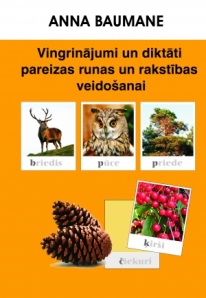 1Astra Bāra Runā ar mani, māmiņ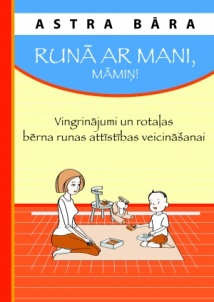         1BURTU UN BILŽU GRĀMATA, izkrāsoZvaizgne ABC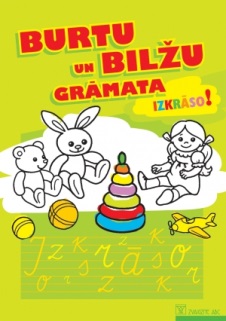 1N.kp.k.Izdevuma autors, nosaukums, izdevējiestādePlānotais eksemplāru skaitsCena par vienību EUR ar PVNSummaEUR ar PVN1.Māris Lasmanis Dziesmas bērniem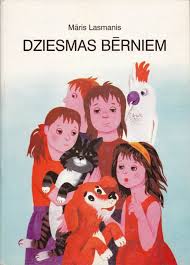 1N.kp.k.Izdevuma autors, nosaukums, izdevējiestādePlānotais eksemplāru skaitsCena par vienību EUR ar PVNSummaEUR ar PVNMANS APĢĒRBS Olga Lezina Латышский язык детям1KAS DZĪVO MEŽĀ?Olga Lezina Латышский язык детям1Mets VolfsKas dzīvo mežā?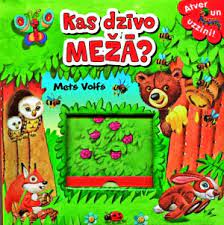 1N.kp.k.Izdevuma autors, nosaukums, izdevējiestādePlānotais eksemplāru skaitsCena par vienību EUR ar PVNSummaEUR ar PVNDzīvnieku, kukaiņu komplekti ( plastika vai gumijas)2Plastika klucīši1Puzzle koka ( figūras, cipari, mājdzīvnieki, transports, dārzeņi)1Sensorās bumbas, dažādi izmēri un dažādas tekstūras.1Plastika augļi, dārzeņi2Konstruktors, magnētisks, detaļas ir lielas un izveidotas no ļoti spēcīga plastikāta, magnēti ir paslēpti konstrukcijā1Rotaļas sīkās motorikas attīstīšanai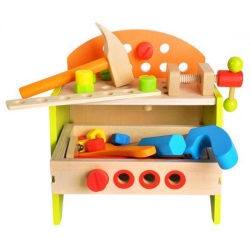 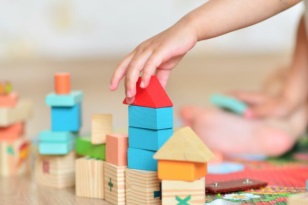 3Rotaļlieta antistresa ar piesūcekņiem 2 gab asorti.  POP IT2Sešu krāsainu akrila spoguļu komplekts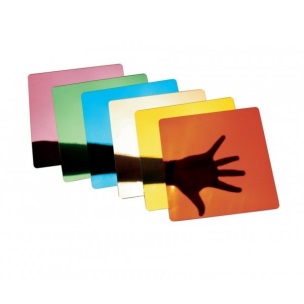 1Sensoriskās spoguļa bumbas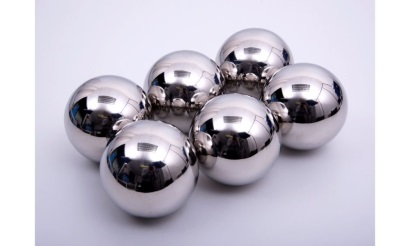 2Smilšu pulkstenis 15-20cm.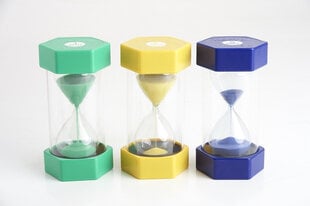 1Plūstošo krāsu "pulkstenis"Komplektā ietilpst trīs trauki ar sarkaniem, zaļiem un ziliem minerālu eļļu burbulīšiem ūdenī. Burbuļi caur trauku iztek 1min laikā. Materiāls: augstas izturības plastmasa. Trauka izmērs: 70 x 45mm.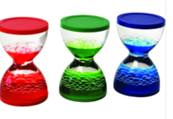 1Ģeometriskās figūras Djeneša blokiĢeometrisko figūru komplektā ietilpst 60 dažādu krāsu, formas un biezuma ģeometriskas figūras - t.i. 5 pamata formas: aplis, kvadrāts, taisnstūris, trijstūris un sešstūris, divi lielumi; divi biezumi; 3 krāsas (dzeltena, sarkana, zila).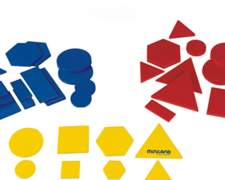 1Lielais termometrsLielajam termometram ir 30cm gara rādījuma trubiņa, kas pildīta ar sarkanu eļļu. Rādījuma diapazons ir no -30° līdz 50° pēc Celsija un no -20° līdz 120° pēc Fārenheita. Izmērs: 380mm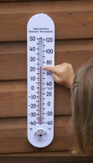 1Komplekts sensorikas attīstībai “Varavīksne” Smilšu rotaļlietu komplekti10Konstruktors, magnētisks, detaļas ir lielas un izveidotas no ļoti spēcīga plastikāta, magnēti ir paslēpti konstrukcijā1Kravas automašīna, plastmasas, vēlams, paceļama kravas kaste, 45-60 cm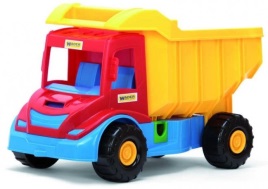 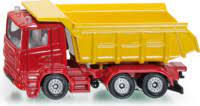 3Leļļu ratiņi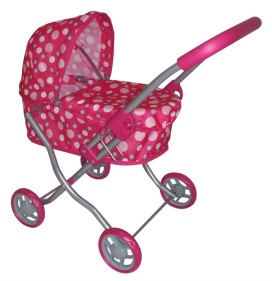 2Lelle, 45 cm plastmasas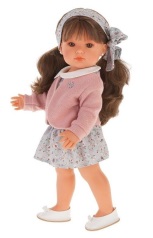 2Galda spēles -loto, domino, spēļu kārtis ( burtu, ciparu, dzīvnieku, pasaku, sadzīves utml.)1Spēle „Laba uzvedība skola”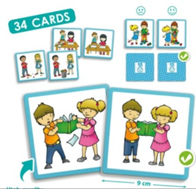 2Spēle „Laba uzvedība apkārtējā vidē”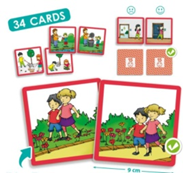 2Spēle „Laba uzvedība mājās” 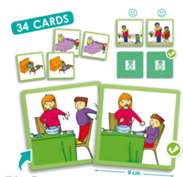 2Trauki, (šķīvji, krūzes, karotes, dakšas), plastmasas1Virtuve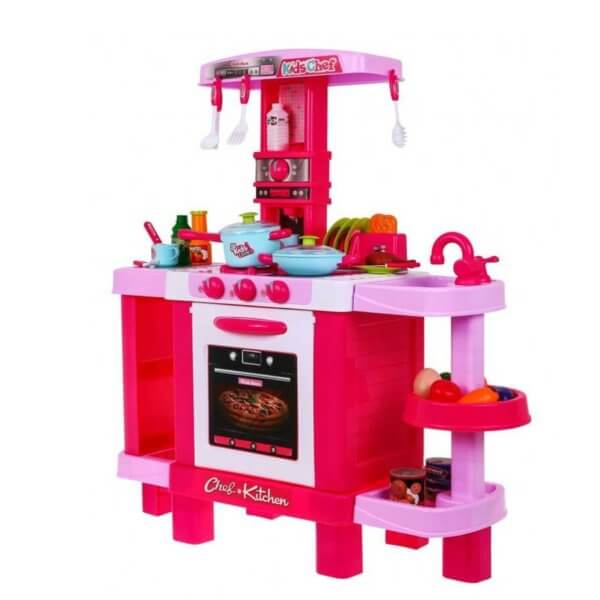 2Lāpsta sniega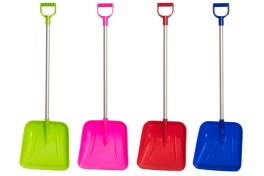 5Telpiskas ģeometriskas figūras komplekts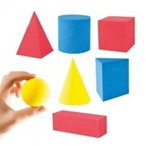 1Dārza inventārs - bērnu lapu grābeklis 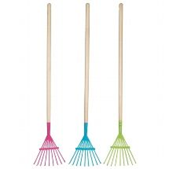 16Sniega piku veidotājs 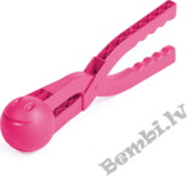 8Neirolecamaukla 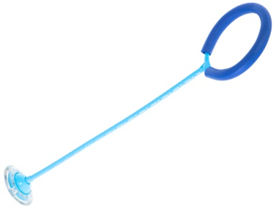 5Tekstūru rullīšiTekstūru rullīši 4 gab. veidošanai. Izmērs 21x3,5 cm. Materiāls – koks, komplektā 4 gab.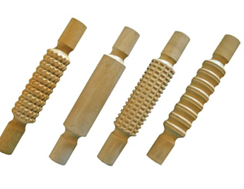 1